            КАРАР                                                                           ПОСТАНОВЛЕНИЕ    11 ғинуар 2021 йыл                              № 1                         11января 2021 годаО численности,  структуре и штатном расписании администрации сельского поселения Кунгаковский сельсовет                       муниципального района Аскинский районРеспублики Башкортостан	В соответствии с Законом Республики Башкортостан №2549-3 от 23.12.2005 года  «О реестре муниципальных должностей муниципальной службы в Республике Башкортостан», п о с т а  н о в л я ю:	1.Утвердить  структуру администрации СП Кунгаковский сельсовет с численностью 4 штатных единиц согласно приложения №1.	2.Утвердить штатное расписание администрации Кунгаковский сельсовет  по состоянию на 1 января 2021 года согласно приложения №2.         3.Контроль за исполнением данного постановления возложить на управляющего делами Гильманшину Г.А.             Глава  сельского поселения                                         Ф.Ф.Суфиянов Приложение №1 к постановлению главы сельского поселения Кунгаковский сельсовет муниципального района Аскинский район РБ  №1 от 11.01.2021 годаШтатная структура   СП Кунгаковский сельсоветМР Аскинский район РБ                            Управляющий делами                                     Г.А.ГильманшинаБашҡортостан РеспубликаһыАСҠЫН РАЙОНЫ МУНИЦИПАЛЬ РАЙОНЫНЫҢ ҠӨНГӘК АУЫЛ СОВЕТЫАУЫЛ БИЛӘМӘҺЕ хакимиәте 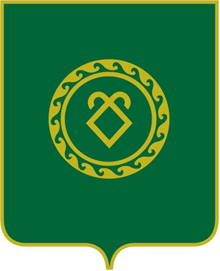 АДМИНИСТРАЦИЯСЕЛЬСКОГО ПОСЕЛЕНИЯ КУНГАКОВСКИЙ СЕЛЬСОВЕТ МУНИЦИПАЛЬНОГО РАЙОНААСКИНСКИЙ РАЙОНРЕСПУБЛИКИ БАШКОРТОСТАННаименование должностейКлассификация муниципальных должностейкол-во ед.Глава сельского поселениявыборная муниципальная должность1Управляющий деламистаршая (3кл.)1Всего муниципальных должностей2 ед.служащие0Всего0 ед.хозяйственно- тех. персонал, водителиводитель1уборщица1Всего2 ед.Итого по сельскому поселению4 ед.В том числе:Глава сельского поселения- старшие муниципальные должности- младшие муниципальные должности- служащие- рабочие- водители110011                                                                                                                          УТВЕРЖДАЮ                                             штат в количестве 4 (четырех) единиц с месячным фондом заработной  платы -                                            77892,56 руб   (Семьдесят семь тысяч восемьсот девяносто два)рубля 56 копеек                                                                                         Глава сельского поселения:                                           Ф.Ф.СуфияновШТАТНОЕ  РАСПИСАНИЕработников администрации сельского поселения Кунгаковский сельсовет  МР Аскинский район Республики Башкортостанна 1 января 2021года                                                                                                                           УТВЕРЖДАЮ                                             штат в количестве 4 (четырех) единиц с месячным фондом заработной  платы -                                            77892,56 руб   (Семьдесят семь тысяч восемьсот девяносто два)рубля 56 копеек                                                                                         Глава сельского поселения:                                           Ф.Ф.СуфияновШТАТНОЕ  РАСПИСАНИЕработников администрации сельского поселения Кунгаковский сельсовет  МР Аскинский район Республики Башкортостанна 1 января 2021года                                                                                                                           УТВЕРЖДАЮ                                             штат в количестве 4 (четырех) единиц с месячным фондом заработной  платы -                                            77892,56 руб   (Семьдесят семь тысяч восемьсот девяносто два)рубля 56 копеек                                                                                         Глава сельского поселения:                                           Ф.Ф.СуфияновШТАТНОЕ  РАСПИСАНИЕработников администрации сельского поселения Кунгаковский сельсовет  МР Аскинский район Республики Башкортостанна 1 января 2021года                                                                                                                           УТВЕРЖДАЮ                                             штат в количестве 4 (четырех) единиц с месячным фондом заработной  платы -                                            77892,56 руб   (Семьдесят семь тысяч восемьсот девяносто два)рубля 56 копеек                                                                                         Глава сельского поселения:                                           Ф.Ф.СуфияновШТАТНОЕ  РАСПИСАНИЕработников администрации сельского поселения Кунгаковский сельсовет  МР Аскинский район Республики Башкортостанна 1 января 2021года                                                                                                                           УТВЕРЖДАЮ                                             штат в количестве 4 (четырех) единиц с месячным фондом заработной  платы -                                            77892,56 руб   (Семьдесят семь тысяч восемьсот девяносто два)рубля 56 копеек                                                                                         Глава сельского поселения:                                           Ф.Ф.СуфияновШТАТНОЕ  РАСПИСАНИЕработников администрации сельского поселения Кунгаковский сельсовет  МР Аскинский район Республики Башкортостанна 1 января 2021года                                                                                                                           УТВЕРЖДАЮ                                             штат в количестве 4 (четырех) единиц с месячным фондом заработной  платы -                                            77892,56 руб   (Семьдесят семь тысяч восемьсот девяносто два)рубля 56 копеек                                                                                         Глава сельского поселения:                                           Ф.Ф.СуфияновШТАТНОЕ  РАСПИСАНИЕработников администрации сельского поселения Кунгаковский сельсовет  МР Аскинский район Республики Башкортостанна 1 января 2021года                                                                                                                           УТВЕРЖДАЮ                                             штат в количестве 4 (четырех) единиц с месячным фондом заработной  платы -                                            77892,56 руб   (Семьдесят семь тысяч восемьсот девяносто два)рубля 56 копеек                                                                                         Глава сельского поселения:                                           Ф.Ф.СуфияновШТАТНОЕ  РАСПИСАНИЕработников администрации сельского поселения Кунгаковский сельсовет  МР Аскинский район Республики Башкортостанна 1 января 2021года                                                                                                                           УТВЕРЖДАЮ                                             штат в количестве 4 (четырех) единиц с месячным фондом заработной  платы -                                            77892,56 руб   (Семьдесят семь тысяч восемьсот девяносто два)рубля 56 копеек                                                                                         Глава сельского поселения:                                           Ф.Ф.СуфияновШТАТНОЕ  РАСПИСАНИЕработников администрации сельского поселения Кунгаковский сельсовет  МР Аскинский район Республики Башкортостанна 1 января 2021года                                                                                                                           УТВЕРЖДАЮ                                             штат в количестве 4 (четырех) единиц с месячным фондом заработной  платы -                                            77892,56 руб   (Семьдесят семь тысяч восемьсот девяносто два)рубля 56 копеек                                                                                         Глава сельского поселения:                                           Ф.Ф.СуфияновШТАТНОЕ  РАСПИСАНИЕработников администрации сельского поселения Кунгаковский сельсовет  МР Аскинский район Республики Башкортостанна 1 января 2021года                                                                                                                           УТВЕРЖДАЮ                                             штат в количестве 4 (четырех) единиц с месячным фондом заработной  платы -                                            77892,56 руб   (Семьдесят семь тысяч восемьсот девяносто два)рубля 56 копеек                                                                                         Глава сельского поселения:                                           Ф.Ф.СуфияновШТАТНОЕ  РАСПИСАНИЕработников администрации сельского поселения Кунгаковский сельсовет  МР Аскинский район Республики Башкортостанна 1 января 2021года                                                                                                                           УТВЕРЖДАЮ                                             штат в количестве 4 (четырех) единиц с месячным фондом заработной  платы -                                            77892,56 руб   (Семьдесят семь тысяч восемьсот девяносто два)рубля 56 копеек                                                                                         Глава сельского поселения:                                           Ф.Ф.СуфияновШТАТНОЕ  РАСПИСАНИЕработников администрации сельского поселения Кунгаковский сельсовет  МР Аскинский район Республики Башкортостанна 1 января 2021года                                                                                                                           УТВЕРЖДАЮ                                             штат в количестве 4 (четырех) единиц с месячным фондом заработной  платы -                                            77892,56 руб   (Семьдесят семь тысяч восемьсот девяносто два)рубля 56 копеек                                                                                         Глава сельского поселения:                                           Ф.Ф.СуфияновШТАТНОЕ  РАСПИСАНИЕработников администрации сельского поселения Кунгаковский сельсовет  МР Аскинский район Республики Башкортостанна 1 января 2021года                                                                                                                           УТВЕРЖДАЮ                                             штат в количестве 4 (четырех) единиц с месячным фондом заработной  платы -                                            77892,56 руб   (Семьдесят семь тысяч восемьсот девяносто два)рубля 56 копеек                                                                                         Глава сельского поселения:                                           Ф.Ф.СуфияновШТАТНОЕ  РАСПИСАНИЕработников администрации сельского поселения Кунгаковский сельсовет  МР Аскинский район Республики Башкортостанна 1 января 2021года                                                                                                                           УТВЕРЖДАЮ                                             штат в количестве 4 (четырех) единиц с месячным фондом заработной  платы -                                            77892,56 руб   (Семьдесят семь тысяч восемьсот девяносто два)рубля 56 копеек                                                                                         Глава сельского поселения:                                           Ф.Ф.СуфияновШТАТНОЕ  РАСПИСАНИЕработников администрации сельского поселения Кунгаковский сельсовет  МР Аскинский район Республики Башкортостанна 1 января 2021года                                                                                                                           УТВЕРЖДАЮ                                             штат в количестве 4 (четырех) единиц с месячным фондом заработной  платы -                                            77892,56 руб   (Семьдесят семь тысяч восемьсот девяносто два)рубля 56 копеек                                                                                         Глава сельского поселения:                                           Ф.Ф.СуфияновШТАТНОЕ  РАСПИСАНИЕработников администрации сельского поселения Кунгаковский сельсовет  МР Аскинский район Республики Башкортостанна 1 января 2021года                                                                                                                           УТВЕРЖДАЮ                                             штат в количестве 4 (четырех) единиц с месячным фондом заработной  платы -                                            77892,56 руб   (Семьдесят семь тысяч восемьсот девяносто два)рубля 56 копеек                                                                                         Глава сельского поселения:                                           Ф.Ф.СуфияновШТАТНОЕ  РАСПИСАНИЕработников администрации сельского поселения Кунгаковский сельсовет  МР Аскинский район Республики Башкортостанна 1 января 2021года                                                                                                                           УТВЕРЖДАЮ                                             штат в количестве 4 (четырех) единиц с месячным фондом заработной  платы -                                            77892,56 руб   (Семьдесят семь тысяч восемьсот девяносто два)рубля 56 копеек                                                                                         Глава сельского поселения:                                           Ф.Ф.СуфияновШТАТНОЕ  РАСПИСАНИЕработников администрации сельского поселения Кунгаковский сельсовет  МР Аскинский район Республики Башкортостанна 1 января 2021года                                                                                                                           УТВЕРЖДАЮ                                             штат в количестве 4 (четырех) единиц с месячным фондом заработной  платы -                                            77892,56 руб   (Семьдесят семь тысяч восемьсот девяносто два)рубля 56 копеек                                                                                         Глава сельского поселения:                                           Ф.Ф.СуфияновШТАТНОЕ  РАСПИСАНИЕработников администрации сельского поселения Кунгаковский сельсовет  МР Аскинский район Республики Башкортостанна 1 января 2021года                                                                                                                           УТВЕРЖДАЮ                                             штат в количестве 4 (четырех) единиц с месячным фондом заработной  платы -                                            77892,56 руб   (Семьдесят семь тысяч восемьсот девяносто два)рубля 56 копеек                                                                                         Глава сельского поселения:                                           Ф.Ф.СуфияновШТАТНОЕ  РАСПИСАНИЕработников администрации сельского поселения Кунгаковский сельсовет  МР Аскинский район Республики Башкортостанна 1 января 2021года                                                                                                                           УТВЕРЖДАЮ                                             штат в количестве 4 (четырех) единиц с месячным фондом заработной  платы -                                            77892,56 руб   (Семьдесят семь тысяч восемьсот девяносто два)рубля 56 копеек                                                                                         Глава сельского поселения:                                           Ф.Ф.СуфияновШТАТНОЕ  РАСПИСАНИЕработников администрации сельского поселения Кунгаковский сельсовет  МР Аскинский район Республики Башкортостанна 1 января 2021года                                                                                                                           УТВЕРЖДАЮ                                             штат в количестве 4 (четырех) единиц с месячным фондом заработной  платы -                                            77892,56 руб   (Семьдесят семь тысяч восемьсот девяносто два)рубля 56 копеек                                                                                         Глава сельского поселения:                                           Ф.Ф.СуфияновШТАТНОЕ  РАСПИСАНИЕработников администрации сельского поселения Кунгаковский сельсовет  МР Аскинский район Республики Башкортостанна 1 января 2021года                                                                                                                           УТВЕРЖДАЮ                                             штат в количестве 4 (четырех) единиц с месячным фондом заработной  платы -                                            77892,56 руб   (Семьдесят семь тысяч восемьсот девяносто два)рубля 56 копеек                                                                                         Глава сельского поселения:                                           Ф.Ф.СуфияновШТАТНОЕ  РАСПИСАНИЕработников администрации сельского поселения Кунгаковский сельсовет  МР Аскинский район Республики Башкортостанна 1 января 2021года Наименование должностиКоличество   штатных единицКоличество   штатных единицНаименование классного чина муниц.служащихДолжностной оклад (тарифная ставка) Надбавка за классный         чин Надбавка за выслугу летНадбавка за выслугу летНадбавка за особые условия трудаНадбавка за особые условия трудаНадбавка за сложность, напряженность и высокие достиж.в трудеНадбавка за сложность, напряженность и высокие достиж.в трудеНадбавка за вредн. условия трудаНадбавка за вредн. условия трудаДоплата за неномированный рабочий деньДоплата за неномированный рабочий деньНадбавка за классностьНадбавка за классностьПремияПремияДенежное поощрениеРайонный коэффициентМРОТ с 01.07.2016гИтого месячный ФОТ %сумма (руб)%сумма (руб)%сумма (руб)%сумма (руб)%сумма (руб)%сумма (руб)%сумма (руб)Глава сельского поселения1110 621  21242,004779,45  36642,45  Управляющий делами11Советн.мун.служ.3класса3205 113115480,75  902884,5  6410,002116,69  16227,94Уборщица113246  1003246  10324,6  503408,3  1533,74  985,7111758,64  Водитель113495  702446,5  501747,5  503844,5  1730,03  13263,53  Итого:44х20567  1131х480,75х2884,5  х5692,5  х324,6  х1747,5  хх х7252,8  27652,0010159,91985,7177892,56     Управляющий делами:                                                                                                    Гильманшина Г.А.    И.о.начальника-главного бухгалтера МКУ "ЦБ    сельских поселений":                                                                                                      Абдуллина Р.Р.    Проверил      Главный бухгалтер ФУ по Аскинскому    району Республики Башкортостан:                                                                                  Юнусова В.З.    Управляющий делами:                                                                                                    Гильманшина Г.А.    И.о.начальника-главного бухгалтера МКУ "ЦБ    сельских поселений":                                                                                                      Абдуллина Р.Р.    Проверил      Главный бухгалтер ФУ по Аскинскому    району Республики Башкортостан:                                                                                  Юнусова В.З.    Управляющий делами:                                                                                                    Гильманшина Г.А.    И.о.начальника-главного бухгалтера МКУ "ЦБ    сельских поселений":                                                                                                      Абдуллина Р.Р.    Проверил      Главный бухгалтер ФУ по Аскинскому    району Республики Башкортостан:                                                                                  Юнусова В.З.    Управляющий делами:                                                                                                    Гильманшина Г.А.    И.о.начальника-главного бухгалтера МКУ "ЦБ    сельских поселений":                                                                                                      Абдуллина Р.Р.    Проверил      Главный бухгалтер ФУ по Аскинскому    району Республики Башкортостан:                                                                                  Юнусова В.З.    Управляющий делами:                                                                                                    Гильманшина Г.А.    И.о.начальника-главного бухгалтера МКУ "ЦБ    сельских поселений":                                                                                                      Абдуллина Р.Р.    Проверил      Главный бухгалтер ФУ по Аскинскому    району Республики Башкортостан:                                                                                  Юнусова В.З.    Управляющий делами:                                                                                                    Гильманшина Г.А.    И.о.начальника-главного бухгалтера МКУ "ЦБ    сельских поселений":                                                                                                      Абдуллина Р.Р.    Проверил      Главный бухгалтер ФУ по Аскинскому    району Республики Башкортостан:                                                                                  Юнусова В.З.    Управляющий делами:                                                                                                    Гильманшина Г.А.    И.о.начальника-главного бухгалтера МКУ "ЦБ    сельских поселений":                                                                                                      Абдуллина Р.Р.    Проверил      Главный бухгалтер ФУ по Аскинскому    району Республики Башкортостан:                                                                                  Юнусова В.З.    Управляющий делами:                                                                                                    Гильманшина Г.А.    И.о.начальника-главного бухгалтера МКУ "ЦБ    сельских поселений":                                                                                                      Абдуллина Р.Р.    Проверил      Главный бухгалтер ФУ по Аскинскому    району Республики Башкортостан:                                                                                  Юнусова В.З.    Управляющий делами:                                                                                                    Гильманшина Г.А.    И.о.начальника-главного бухгалтера МКУ "ЦБ    сельских поселений":                                                                                                      Абдуллина Р.Р.    Проверил      Главный бухгалтер ФУ по Аскинскому    району Республики Башкортостан:                                                                                  Юнусова В.З.    Управляющий делами:                                                                                                    Гильманшина Г.А.    И.о.начальника-главного бухгалтера МКУ "ЦБ    сельских поселений":                                                                                                      Абдуллина Р.Р.    Проверил      Главный бухгалтер ФУ по Аскинскому    району Республики Башкортостан:                                                                                  Юнусова В.З.    Управляющий делами:                                                                                                    Гильманшина Г.А.    И.о.начальника-главного бухгалтера МКУ "ЦБ    сельских поселений":                                                                                                      Абдуллина Р.Р.    Проверил      Главный бухгалтер ФУ по Аскинскому    району Республики Башкортостан:                                                                                  Юнусова В.З.    Управляющий делами:                                                                                                    Гильманшина Г.А.    И.о.начальника-главного бухгалтера МКУ "ЦБ    сельских поселений":                                                                                                      Абдуллина Р.Р.    Проверил      Главный бухгалтер ФУ по Аскинскому    району Республики Башкортостан:                                                                                  Юнусова В.З.    Управляющий делами:                                                                                                    Гильманшина Г.А.    И.о.начальника-главного бухгалтера МКУ "ЦБ    сельских поселений":                                                                                                      Абдуллина Р.Р.    Проверил      Главный бухгалтер ФУ по Аскинскому    району Республики Башкортостан:                                                                                  Юнусова В.З.    Управляющий делами:                                                                                                    Гильманшина Г.А.    И.о.начальника-главного бухгалтера МКУ "ЦБ    сельских поселений":                                                                                                      Абдуллина Р.Р.    Проверил      Главный бухгалтер ФУ по Аскинскому    району Республики Башкортостан:                                                                                  Юнусова В.З.    Управляющий делами:                                                                                                    Гильманшина Г.А.    И.о.начальника-главного бухгалтера МКУ "ЦБ    сельских поселений":                                                                                                      Абдуллина Р.Р.    Проверил      Главный бухгалтер ФУ по Аскинскому    району Республики Башкортостан:                                                                                  Юнусова В.З.    Управляющий делами:                                                                                                    Гильманшина Г.А.    И.о.начальника-главного бухгалтера МКУ "ЦБ    сельских поселений":                                                                                                      Абдуллина Р.Р.    Проверил      Главный бухгалтер ФУ по Аскинскому    району Республики Башкортостан:                                                                                  Юнусова В.З.    Управляющий делами:                                                                                                    Гильманшина Г.А.    И.о.начальника-главного бухгалтера МКУ "ЦБ    сельских поселений":                                                                                                      Абдуллина Р.Р.    Проверил      Главный бухгалтер ФУ по Аскинскому    району Республики Башкортостан:                                                                                  Юнусова В.З.    Управляющий делами:                                                                                                    Гильманшина Г.А.    И.о.начальника-главного бухгалтера МКУ "ЦБ    сельских поселений":                                                                                                      Абдуллина Р.Р.    Проверил      Главный бухгалтер ФУ по Аскинскому    району Республики Башкортостан:                                                                                  Юнусова В.З.    Управляющий делами:                                                                                                    Гильманшина Г.А.    И.о.начальника-главного бухгалтера МКУ "ЦБ    сельских поселений":                                                                                                      Абдуллина Р.Р.    Проверил      Главный бухгалтер ФУ по Аскинскому    району Республики Башкортостан:                                                                                  Юнусова В.З.    Управляющий делами:                                                                                                    Гильманшина Г.А.    И.о.начальника-главного бухгалтера МКУ "ЦБ    сельских поселений":                                                                                                      Абдуллина Р.Р.    Проверил      Главный бухгалтер ФУ по Аскинскому    району Республики Башкортостан:                                                                                  Юнусова В.З.    Управляющий делами:                                                                                                    Гильманшина Г.А.    И.о.начальника-главного бухгалтера МКУ "ЦБ    сельских поселений":                                                                                                      Абдуллина Р.Р.    Проверил      Главный бухгалтер ФУ по Аскинскому    району Республики Башкортостан:                                                                                  Юнусова В.З.    Управляющий делами:                                                                                                    Гильманшина Г.А.    И.о.начальника-главного бухгалтера МКУ "ЦБ    сельских поселений":                                                                                                      Абдуллина Р.Р.    Проверил      Главный бухгалтер ФУ по Аскинскому    району Республики Башкортостан:                                                                                  Юнусова В.З.